Муниципальное бюджетное общеобразовательное учреждение«Плесецкая школа»Архангельская область поселок ПлесецкТест по физике для 8 классапо теме: «Глаз и зрение»                                                                      Автор: Морозова Екатерина Георгиевна                                                                                 учитель физики, МБОУ «Плесецкая школа»                                                                        первой квалификационной категориип Плесецк2020/2021 уч. годТест по физике для 8 классаПо теме«Глаз и зрение»(параграф 70, учебник А. В. Перышкин)Почему глаз называют живым фотоаппаратом?а) Система глаза сходна с живыми организмамиб) Система глаза сходна с объективом фотоаппаратав) Система глаза сходна с устройством фотоаппарата2. Решите ребус: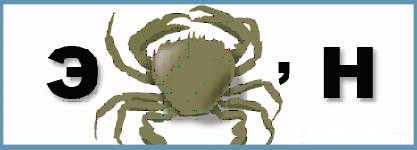 а) Эклер б) Этап в) Экран3 Дайте определение склерыа) это глазное дноб) это стекловидное телов) это сетчатая оболочка.4. Из чего состоит сетчатка                 а) из окончаний зрительного нерва   б) из тончайших волокон, устилающих глазное дно   в) из ворсинок5.  Аккомодация это -а) способность глаза видеть разные цветаб) способность глаза приспосабливаться к видению на близком расстояниив) способность глаза приспосабливаться к видению на далеком расстоянииг) способность глаза приспосабливаться к видению на далеком расстоянии, так и на близком 6 Предел аккомодации наступает когда предмет находится на расстоянии ….см от глаза.а) 12б) 10 в) 24 7.  Глаз называется нормальным, если он в ненапряженном состоянии собирает параллельные лучи в точке, лежащей наа) зрачкеб) хрусталикев) сетчатке8. Близоруким называется такой глаз, у которого фокус при спокойном состоянии мышцы лежит  а) внутри глаза б) за глазом   в) перед хрусталиком 9.  Дальнозорким называется такой глаз, у которого фокус при спокойном состоянии мышцы лежит  а) за сетчаткой б) перед сетчаткойв) на сетчатки 10. Какое изображение получают на сетчатке глаза?а) мнимое, уменьшенное, перевернутоеб) действительное, перевернутое, уменьшенное в) действительное, прямое, уменьшенное    Ответы:Вопрос №1Правильный ответ — бВопрос №2Правильный ответ -вВопрос №3Правильный ответ — аВопрос №4Правильный ответ — б, в, аВопрос №5Правильный ответ гВопрос №6Правильный ответ — аВопрос №7Правильный ответ — вВопрос №8Правильный ответ — аВопрос №9Правильный ответ - аВопрос №10Правильный ответ — бИспользуемая литература:Учебник физики 8 класс. Автор- А. В. Перышкин. Дрофа, 2018- 238Сборник вопросов и задач к учебнику А. В. Перышкин, Е. М. Гутник. Автор А. Е. Марон, Е. А. Марон, С. В. Позойский. Дрофа ,2019. – 143